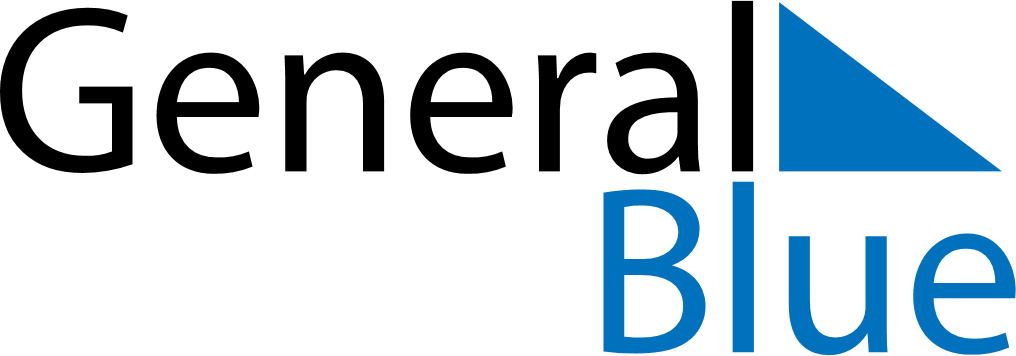 August 2030August 2030August 2030August 2030PeruPeruPeruSundayMondayTuesdayWednesdayThursdayFridayFridaySaturday1223456789910111213141516161718192021222323242526272829303031Santa Rosa de LimaSanta Rosa de Lima